Первая цифровая перепись в Чеченской Республике   Жители Чеченской Республики во время Всероссийской переписи населения 2020 года впервые за всю историю смогут переписаться на сайте госуслуг. Основные преимущества цифровой переписи - удобство и оперативность.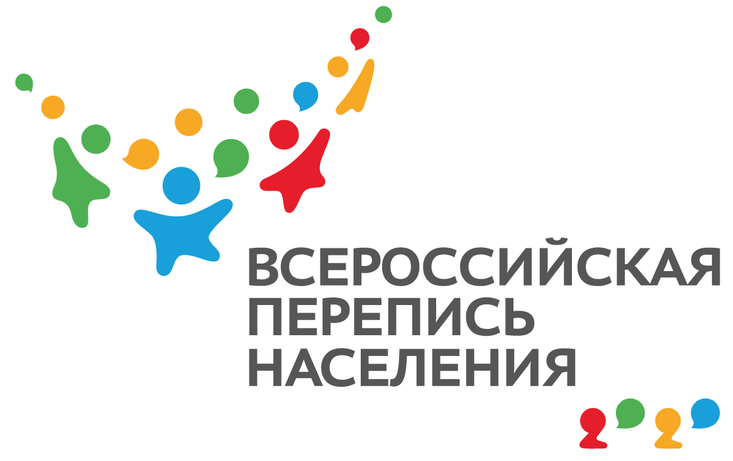 С 1 по 25 октября 2020 года любой житель страны, имеющий стандартную учетную запись в Единой системе идентификации и аутентификации (ЕСИА), сможет самостоятельно пройти интернет-перепись на портале «Госуслуги», выбрав услугу «Пройти перепись населения». При этом электронную анкету можно заполнить не только на себя, но и на членов своей семьи.Цифровая перепись населения – это большой шаг в будущее. В период проведения переписи населения каждый переписчик будет оснащен планшетом. Бумажный носитель останется как резервный вариант, если возникнут непредвиденные обстоятельства или кто-то из жителей республики пожелает, чтобы данные были занесены в анкету переписчиком на его глазах. Вопросы анкеты на планшете будут идентичны вопросам, размещенным на сайте госуслуг. Стоит отметить, что персональные данные переписчиков не интересуют. Подтверждающих документов у респондентов при опросе не потребуют. Каждый из участников онлайн-переписи получит цифровой код-подтверждение прохождения переписи, который необходимо назвать переписчику. Пройти интернет-перепись можно будет и в МФЦ «Мои документы». Всероссийская перепись населения пройдет в Чеченской Республике с 1 по 31 октября 2020 года. С 1 по 25 октября намечена электронная перепись, с 3 по 27 октября – перепись состоится в традиционной форме: переписчики с планшетами обойдут квартиры и дома и опросят жителей республики, не принявших участие в интернет-переписи. При себе переписчики будут иметь специальную экипировку и удостоверение, действительное при предъявлении паспорта. Результаты переписи населения необходимы органам государственной власти и местного самоуправления для разработки прогнозов и программ социально – экономического развития как в целом по Российской Федерации, так и каждого региона отдельно.  ‗‗‗‗‗‗‗‗‗‗‗‗‗‗‗‗‗‗‗‗‗‗‗‗‗‗‗‗‗‗‗‗‗‗‗‗‗‗‗‗‗‗‗‗‗‗‗‗‗‗‗‗‗‗‗‗‗‗‗‗‗‗‗‗‗‗‗‗‗‗‗‗‗‗При использовании материалов Территориального органа Федеральной службы государственной статистики по Чеченской Республике в официальных, учебных или научных документах, а также в средствах массовой информации ссылка на источник обязательна!К.З. Гамаева(8712) 21-22-52